ATIF 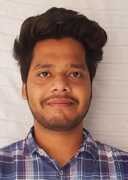 Email: atif-394765@2freemail.comEXPERIENCEPILOT PLANT OPERATORResponsibilties:Scheduling and manging work in team to achieve goals on time Supervising and managing manpowerPhysical checking of raw material before charging the batch Taking all the safety precaution while proceeding the workPlant & euipment designing on microsoft visio, autodesk inventor, autoCADEquipments handled:F.C.C. UnitMicro coaker Unit Delayed coaker Unit Valve, PumpsYOKOHAMA TYRES LTDINDUSTRIAL TRAININGDELHI MILK SCHEMEINDUSTRIAL TRAININGTesting and packaging of milk samplesEDUCATIONHeriot Watt UniversityM.Sc in EnergyDelhi Technological UniversityBachelor in Polymer Science and Chemical TechnologyAggregate Percentage: 61.84%Guru Nanak Dev Polytechnic Diploma in Chemical Engineering Aggregate Percentage: 64.27%Al-Barkaat Public SchoolClass 10thAggregate Percentage- 70.4%SKILLSTECHNICAL SKILLS:SEP,2014- MAR,20156 Weeks in 20176 Weeks in 2013Pursuing2015-20182011-20142010-2011Basic knowledge of AutoCAD, Autodesk Inventor Microsoft VisioMS-OFFICEMANAGERIAL SKILLS:TEAM MANAGEMENT SKILLS INTERPERSONAL SKILLS HARD WORKINGLANGUAGESENGLISH , HINDI , URDU